GERARD 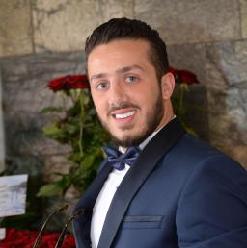 DOB: 21/12/1991PROFESSIONAL EXPERIENCE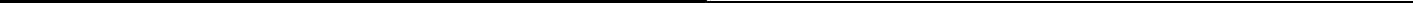 Sep 2019 – Mar 2020	Lebanon Club Based Company – Food & Beverage Manager	Beirut - LebanonOverseeing staff performance & ensuring quality dining o Managing and storing vendors contracts and invoiceso  Overseeing stock levels & ordering supplieso  Ensuring compliance with hygiene, health & safetyDec 2018 – Aug 2019	CAVIAR SUSHI BAR – Restaurant Manager	Beirut - LebanonManaging the daily operations of the outletEnsuring operational excellence to grow store sales by maximizing profits, productivity& cost controlEnsuring a clean, safe and friendly working environment for all team members.Managing the shift in order to sustain the standards specially in serving food safety andproduct qualitySetting a weekly and monthly sales target and motivating the team in order to achieve itthrough building customer service awarenessMaking sure that Health & Safety rules are followed by all team members.Jun 2016 – Nov 2018	FABRIK Rooftop by Ghia Holding – Assistant Manager	Beirut - LebanonAllocating jobs and workloads to individual staff members based on their ability. o Giving prompt and accurate information on individual staff member performance. o Making sure all tasks given to staff are done on time and to the required standard. o Ensuring a clean, safe and friendly working environment for all team members.o Ensuring that there is a certain level is slack in the system to cover busy periods. o Managing any staff sickness levels and organizing the necessary cover.April 2012 – Feb 2015	COZMO Restaurant by Boobess Group – Shift Leader	Beirut - LebanonDirectly supervising, evaluating, and supporting a team of over 30 staff members o Managing the professional development and certification of the staff to ensure thatall regulatory and customer service standards were met and maintained.o Managing all general duties to ensure safety and sanitary standards are met throughout all phases of food preparation and cooking.o Implementing all measures and actions to ensure food acceptability, safety control, and sanitation, dining facility décor, and enhancement of customer service.o  Ordering, receiving, stocking, and managing inventoryo Over sawing daily, weekly, and monthly audits of inventory to ensure accuracy in cost-control and waste control procedures to prevent shrinkage.March 2009 – April 2012	BOBS Restaurant by Boobess Group – Head waiter	Beirut - LebanonCheck with customers to ensure that they are enjoying their meals and take action to correct any problemCollect payments from customersWrite client food orders on order slips, memorize orders, or enter orders intocomputers for	transmittal to kitchen staffPresent menus to clients and answer questions about menu items, making recommendations upon requestServe food or beverages to clients, and prepare or serve specialty dishes at tables as requiredLANGUAGESEnglish (Fluent), Arabic (Native) and French (Fluent)COMPUTER SKILLSMicrosoft office, Power point, Outlook Express, Internet ExplorerPROFESSIONAL & PERSONAL SKILLSLeadership & ManagementCommunication & Negotiation SkillsProfessionalism & Work EthicProblem SolvingTeamworkAdaptability & FlexibilityMultitaskingPlanning & OrganizingContact Details:  Email Address	: gerard-399111@2freemail.com Mobile Number	: +971504753686 / +919979971283Reference		: Mr. Anup P Bhatia, HR Consultant, Gulfjobseeker.comYouTube Video CVhttps://www.youtube.com/channel/UCdsv_v9Czkx2Dc8bW4Bt4wA   View My CV on Gulfjobseeker.com CV Database  http://www.gulfjobseeker.com/employer/cv_database_highlighted_cv_freetocontact.php   Chat with me Live on Zoomhttps://zoom.us/j/4532401292?pwd=SUlYVEdSeEpGaWN6ZndUaGEzK0FjUT09EDUCATIONEDUCATIONSept 2010– Jun 2013BA in Hospitality & Tourism ManagementSept 2008– July 2009Secondary End of Studies DiplomaSept 2005– July 2006Grade 9 Diplôma